Сабақтың технологиялық картасы (жоспары) Пән: ИнформатикаСабақтың тақырыбы:Электрондық кестедегі формулалар. Құрастырылған функцияларСабақтың типі: практикалықСабақтың түрі: дәстүрліПәнаралық байланысСабақ мазмұныТопКүніОқушылардың дайындық деңгейіне қойылатын талаптарОқушылардың дайындық деңгейіне қойылатын талаптарОқушылардың дайындық деңгейіне қойылатын талаптарБазалыққұзыреттілікБазалыққұзыреттілікExcel ЭК-де деректерді өңдеудің негізгі принциптерімен танысу. Деректерді жылжытуға, көшірмелеуге үйрену.Кәсіптік құзыреттілікКәсіптік құзыреттілік ЭК-ді құру жіне толтыру, деректердің орнын ауыстыру және көшіруді менгеру.АрнайықұзыреттілікАрнайықұзыреттілік Ұқыптылықты, жауапкершілікті менгеру.Сабақ мақсаттарыбілімділікExcel ЭК-де деректерді өңдеудің негізгі принциптерін таныстыру. Деректерді жылжытуға, көшірмелеуге үйрету. Excel-дің графикалық мүмкіндіктерін үйрету. Диаграмма салу.Сабақ мақсаттарытәрбиелік ЭК-ді құру жіне толтыру, деректердің орнын ауыстыру және көшірмелеу, диаграммалар сызу дағдыларын қалыптастыру.Сабақ мақсаттарыдамытушылық Оқушыларды ұқыптылыққа, жауапкершілікке тәрбиелеу.Қамтамасыз ететінматематикаКезеңдері №Сабақ кезеңдері,  қарастырылатың сұрақтар, оқытудың әдістері мен тәсілдері Қосымшалар, өзгерістер1.Ұйымдастыру кезеңіАмандасуТүгендеуСабаққа даярлықтарын тексеру2.Қайталау.1.Мәтіндік жазбалар неден тұрады?2.Сандық деректер неден тұрады?3.ЭК-де формула деп нені айтады?4.Қосынды табуға қандай стандартты формула қолданылады?5.СРЗНАЧ, МИН,МАКС, функциялары әрқайсысы қандай есептеулерде қолданылады?6.Формула жазудың қанадй ережесін білесің?3.Жаңа сабақ    // слайт көрсету, конспектілеу Microsoft Excel программасының функциясы ретінде белгілі бір алгоритм бойынша немесе формулалар бойынша жүргізілетін  есептеу операциялары қарастырылады. Excel программасында функциялардың аттары пернелік тақтадан теріліп жазылады  немесе Функция шебері (Вставка-> Функций) деп аталатын команда немесе саймандар панеліндегі fxбатырмасы көмегімен енгізіледі. Функция шебері функцияларға сәйкес формулалардың дайын шаблондарын береді, қолданушы бар болғаны функцияның аргументтерін ғана жазады.  Функция шеберін пайдаланып функцияларды іздеуді жылдамдату мақсатында оларды келесі: 10 недавно использовавшихся, Полный алфавитный перечень, Финансовые, Дата и время, Математические, Статистические, Ссылки и массивы, Работа с базой данных, Текстовые, Логические и Проверка свойств категориялары бойынша топтастырған. Функциялардың аргументтері ретінде сандар, сан мәнді өрнектер немесе сәйкесінше сандар мен сан мәнді өрнектер жазылған ұяшықтар адрестері, диапазон адрестері  пайдаланылады. Мысалы:=СУММ(А5:А9) – мұндағыСУММ функциясы, А5, А6, А7, А8, А9 ұяшықтардағы сандар қосындысын есептейді;=СРЗНАЧ(G4:G6) – мұндағыСРЗНАЧ функциясы G4, G5, G6 ұяшықтардағы сандардың орташа мәнін табады.Күрделі функцияларды жазу әдеттегідей бірінің ішіне бірі жай жақшалар арқылы жазылады , мысалы:   =ОКРУГЛ(СРЗНАЧ(H4:H8);2). Функцияның аргументтерін Функция шеберін пайдаланып енгізу. Функцияны Функция шеберінпайдаланып жазғанда,  егер оның аргументі бар болса, онда келесі 4-суреттегідей  терезе пайда болады. Бұл терезе функция аргументтерін енгізуге арналған.  Мұндағы, 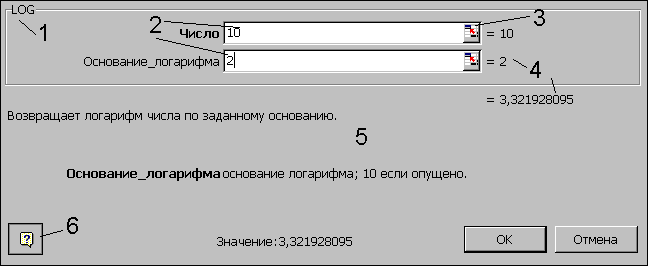                                            1 – функцияның аты;2  - аргументтерді енгізу жолақтары;3 – терезені кішірейту  батырмасы , бұл батырмаға қайта шерту терезені бұрынғы  қалпына келтіреді;    4 - аргументтің мәндері ;   5 – функцияның сипаттамасы; 6 – анықтаманы шақыру.Функция аргументтерін енгізуде келесі тәсілдер қолданылады:а) қажет адрестерді (ұяшықтың немесе диапазонның) пернелік тақтадан теруге болады;б) қажет ұяшықтар мен диапазондарды жұмыстық беттегі кестедан белгілеу арқылы жазуға болады. Функциялардың негізгі категориялары. «Математические»  категориясыфункцияларының сипаттамасы:ABS (сан) – санның модулі;COS(сан) –  косинусты табу; EXP(сан) –  ех  функциясының мәнін есептеу; LN(сан) – логарифмді есептеу;SIN (сан) –  синусты есептеу;TAN (сан) – тангенсті есептеу;КОРЕНЬ (сан) – квадрат түбір табу (оң мәнін); ПИ () –   санының 15 цифрға дейінгі дәлдікпен алынған мәнін береді;СТЕПЕНЬ (негіз сан; дәреже көрсеткіші) – дәрежелеу амалын береді;СУММ (сан1; сан2; ...) – аргумент тізіміне кіретін барлық сандардың қосындысын есептейді;«Статистические»  категориясыфункцияларының сипаттамасы:МАКС(аргумент1; аргумент2;…) – аргументтердің үлкенін анықтайды;МИН(аргумент1; аргумент2;…) - аргументтердің кішісін анықтайды;СРЗНАЧ(аргумент1; аргумент2;…) – аргументтердің орташа мәнін табады;СЧЕТЕСЛИ(диапазон; шарт) – диапазондағы берілген шартты қанағаттандыратын аргументтер санын анықтайды .Арифметикалық амалдар (операциялар):Диаграммалар (Графиктер) – бұл Excel кестесіндағы сандық мәліметтерді талдау, салыстыру қолайлы болу үшін, олардың көрнекі графикалық түрде берілуі болып табылады. Диаграмма шебері (Мастер диаграмм ) көмегімен 14 стандарт типтегі және  24 стандарт емес типтегі диаграммалар тұрғызуға болады. Диаграммаларды редакциялау диаграмма облысының контекстік мәзіріндегі немесе диаграмма обылысын белгілегенде  ғана программа терезесінің жоғарғы мәзірәнде  пайда болатынДиаграмма опциясының командалары арқылы жүргізіледі. Диаграммаларды редакциялауға:Диаграмма  типі  мен  форматын өзгерту;Бастапқы берілген мәліметерді өзгерту, яғни:Диаграмма тұрғызу үшін пайдаланылған ұяшықтар диапазонын өзгерту;қатарлардың (ряды) бағыты мен атын өзгерту;Х осі үшін (для подписей оси Х) қолданылған мәліметтерді өзгерту;Диаграмма параметрлерін (заголовки, оси, линии сетки, легенду, подписи данных) өзгерту;Диаграмманың жұмыстық беттегі орналасуын және т. б. өзгерту жатады.4.Бекіту    //  Тапсырма:жаттығу:  y=cos2(2x)sin(x)+e-x│x│ функциясының  графигін,  х  аралығында 0,1 қадаммен тұрғызу.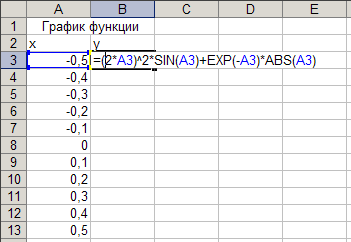 Жұмыстық бетте (Лист1) 5-суреттегідей кесте құрыңыз;     В3 ұяшыққа =cos(2*A3)^2*sin(A3)+exp(-3)*ABS(A3), формуласын енгізіп , бұл формуланы қалған ұяшықтарға Толтыру маркерін пайдаланып көшіріңіз;Функция мәндерін (У-тің мәндері) белгілеп алып Диаграмма шеберін іске қосыңыз;Диаграмма типін – График таңдаңыз; Ряджапсырмасындағы, Подписи оси Х  жолағына курсорды орналастырып алып жұмыстық беттегі кестедан  Х- тің мәндері орналасқан диапазонды белгілеңіз;Диаграмма параметрлерін өз қалауыңызша өзгертіңіз;Диаграмманы өзіңіз жұмыс жасап отырған бетке ( в данном листе) орналастырыңыз және беттің атын  График функции деп өзгертіңіз.5.Қорытындылау /сұрақтарExcel кестелық процессорында функцияларды қандай тәсілдермен енгізуге болады?Функциялардың қандай категорияларын білесіз?Статистикалық функциялардың қызметі қандай?Диаграмманы қалай тұрғызуға болады ?Диаграмманы редакциялауға не жатады6.Бағалау. Оқушылардың орындаған тапсырмаларына байланысты бағалау7.Үйге тапсырма.Тақырыпты оқу. 